Пятница 10.04.2020г.Гимнастика для глаз «Стрекоза»«Стрекоза»Вот какая стрекоза – как горошины глаза (пальцами делаем очки). Влево, вправо, верх, вперед (глазами смотрим по тексту). Ну, совсем как вертолет (круговые движения глаз). Мы летаем высоко (смотрим вверх). Мы летаем низко (смотрим вниз). Мы летаем далеко (смотрим вперед)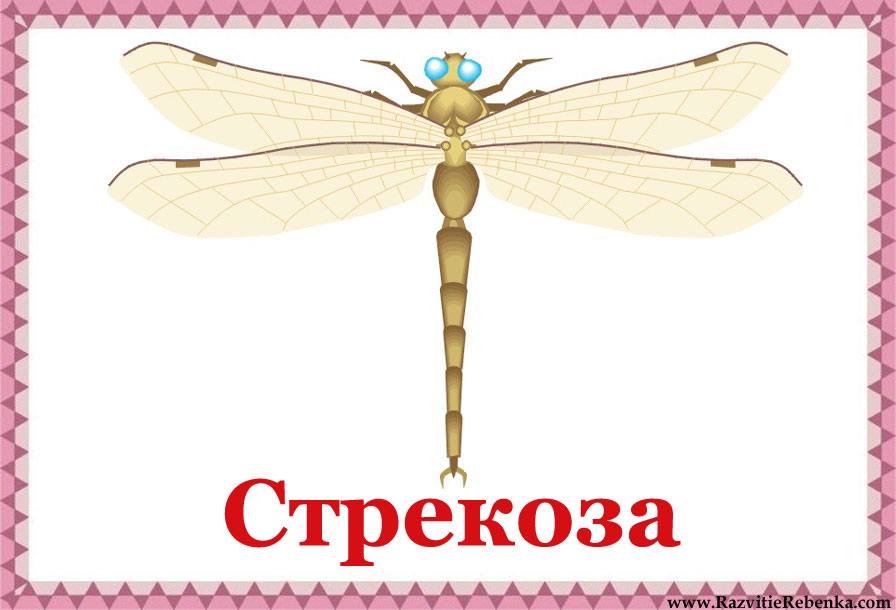 